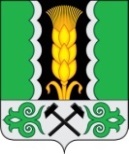 Российская ФедерацияРеспублика ХакасияСовет депутатов Аршановского сельсоветаАлтайского района Республики ХакасияРЕШЕНИЕ24.12.2021 г.         		                с. Аршаново	                                  №110В соответствии со статьей 29 Устава муниципального образования Аршановский сельсовет Совет депутатов Аршановского сельсовета Алтайского района Республики Хакасия,РЕШИЛ:Снять с контроля:решение Совета депутатов Аршановского сельсовета Алтайского района Республики Хакасия от 25.12.2019 № 282 «О бюджете муниципального образования Аршановский сельсовет на 2020 год и на   плановый период 2021 и 2022 годов»;решение Совета депутатов Аршановского сельсовета Алтайского района Республики Хакасия от 25.12.2019 № 286 «О плане работы Совета депутатов Аршановского сельсовета на 2021 год»;решение Совета депутатов Аршановского сельсовета Алтайского района Республики Хакасия от 30.04.2020 № 312 «Об отчёте Главы Аршановского сельсовета  о результатах деятельности администрации Аршановского сельсовета за 2019 год»;решение Совета депутатов Аршановского сельсовета Алтайского района Республики Хакасия от 09.09.2020 № 330 «О готовности муниципальных учреждений к отопительному периоду 2020-2021 годов»;решение Совета депутатов Аршановского сельсовета Алтайского района Республики Хакасия от 09.09.2020 № 330 «О готовности муниципальных учреждений к отопительному периоду 2020-2021 годов»;Настоящее Решение вступает в силу со дня его принятия.Глава Аршановского сельсовета                                                         Л.Н.СыргашевО снятии с контроля некоторых решений Совета депутатов Аршановского сельсовета Алтайского района Республики Хакасия 